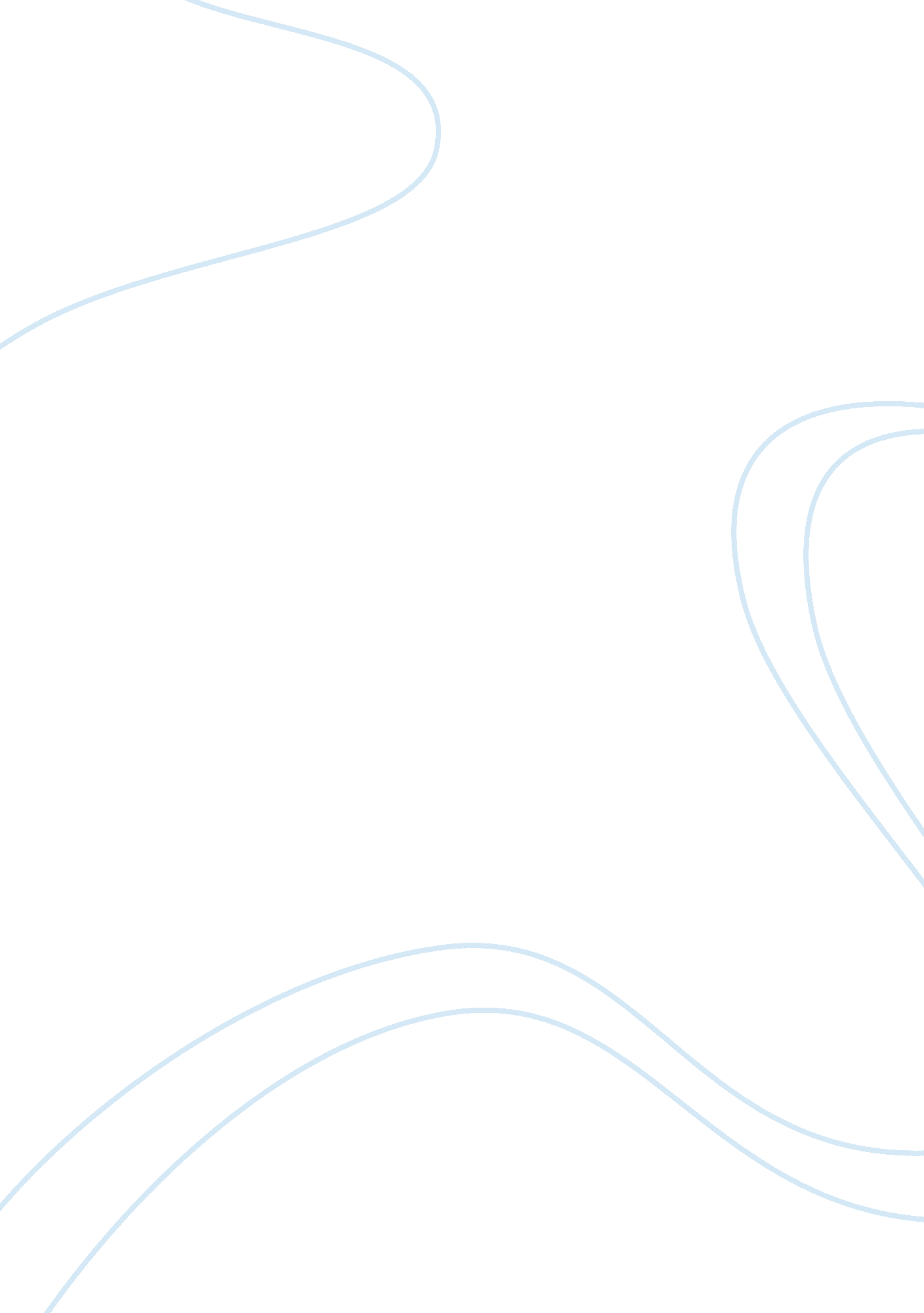 Main objective is profit maximization commerce essay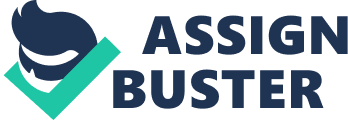 In this assignment I am looking at profitable organisations which have chief aim is profit maximization. I am traveling to look at this in the context of get downing a little house. I will be looking at the jobs and demands when taking to get down a concern either in fabrication or in the third sector. I will future explicate that why program is of import for sordidness? Besides I will compensate about types of concerns, sectors, of concerns and I will speak about some concerns. Market analysing mission and vision statement besides are really of import for a success concern. Introduction In this assignment I am traveling to compose about the concern program. What are the of import factors for a new concern? I will compose about the demand of the concern, types of the concern, concern sector and so I will explicate each concern sector advantages and disadvantages. 2. Business Definition Business is an economic or fiscal activity, which is associated with lasting and regular production and sharing of goods and services for carry throughing human demands. Stephenson defines concern as, `` The regular production or purchase and sale of goods undertaken with an aim of gaining net income and geting wealth through the satisfaction of human wants. '' Harmonizing to Dicksee, `` Business refers to a signifier of activity conducted with an aim of gaining net incomes for the benefit of those on whose behalf the activity is conducted. '' ( KALYAN CITY LIFE, 2011 ) A concern program is the agreement for the concern, clear uping that what it exists, for and what merchandises, services it provides to society. '' Rebecca Jones wrote in Information Outlook. `` A concern program is a roadmap for the organisation, demoing the finish it seeks, the way it will follow to acquire at that place, and the supplies and wherewithal required to finish the journey. '' about every win company needs a concern program. Due to Lack or highland of proper planning is one of the most often cited grounds for concern failures. So concern programs helpful for companies identify their ends and aims besides provide them with channels and schemes to make those ends. ( Reference for Business, 2012 ) There are chief three types of concern one primary, secondary and Tertiary. aˆ? Extractive ( primary ) aˆ? Manufacturing ( secondary ) aˆ? Services ( third 3. Deferent Types of Businesses Sectors We have three type of concerns sectors one is public sector 2nd is private sector and 3rd is voluntary sector/ non profitable but I will discourse approximately private sector. 3. 1 Public Sector Public sector can be defined in the different manner, Public sector in owned and run by the Government for the people. Government cod money by revenue enhancements and this money are used to finance most of the public sector. Central or local authorities or public corporations are Involves. The authorities makes all determinations in this sector Shareholders have LIMITED LIABILITY. A board of managers run the concern and must hold the words public limited with the company name or letters `` PLC '' . Histories must be published. Main purposes of public are to utilize resorts good for the benefit of the community. Some illustration is royal mail in the UK and BBC TV channel. 3. 2 Private Sector A company owned by at least 2 stockholders and portions are sold in private. Net incomes are shared with stockholders dividends and Stockholders have LIMITED LIABILITY. Private sector has a board of managers to run the concern. Name must be terminal with the word `` Limited '' or letters `` Ltd '' . Private sector concern are owned and run by private person. 3. 2. 0 Types of Private Sector: We have many types of private concern but the most common are bellow. aˆ? 3. 2. 1Sole Trader Business of this sector has owned and controlled by one individual Money is normally provided by the proprietor. This means that lawfully the proprietor and the concern are the same. Sole bargainer has unlimited liability. There is non much legal paper work. Funding for concern will be from proprietor side, Bankss, recognition card, and bank overdraft. Power and right will be on one manus, net income will on one portion low VAT and revenue enhancement. 3. 2. 2 Partnership When 2 or more than 2 people running a concern which aims to do a net income is called partnership. The maximal figure of spouses is normally 20. Money is provided by spouses. They are easy to put up but may hold a Deed of Partnership and will portion their net income and loss harmonizing to their understanding. They are unincorporated. Easy to get down, support is same like exclusive bargainer besides from spouses. 3. 2. 3 Franchise It is an understanding between a franchisor and a franchisee and allows the usage of a concern name to franchise. Franchisee must supply the money to get down their concern and franchisor provides stuffs, preparation and advice. Franchisee must do regular payments to the franchisor. Main purposes of private sector are net income, growing, increased market portion and maximise gross revenues. 4. Legal demand For a new concern you should cognize the legal demand of the concern and must register the company companies ' act 2006 in the UK. For illustration the concern should be legal and registry with company registrar. If the concern is partnership so must subject spouses all understanding paper with registrar without enrollment of the company no 1 can get down the concern in the UK. 4. Legal demand For a new concern you should cognize the legal demand of the concern and must register the company companies ' act 2006 in the UK. For illustration the concern should be legal and registry with company registrar. If the concern is partnership so must subject spouses all understanding paper with registrar without enrollment of the company no 1 can get down the concern in the UK. 5. Support Options For concern support is the most of import fact without money no 1 can get down concern and fund will ne'er hold plenty, so deficit can be serious at firs phase. Depending on the construction of Business, concern will hold different beginnings of support or finance. Some resources are: aˆ? Loans from Banks and Financial Institutions aˆ? Stockholders aˆ? Some Bankss provide our bill of exchange aˆ? Some clip authorities provide loans for some concern such in Pakistan for agribusiness aˆ? Sale portions aˆ? Spouses Some other resources are stockholders and spouses, depending on the organisation legal construction of house. 6. Conformities 7. Protecting your Intellectual Property IPR chief benefits are to salvage the company merchandises and services from your Resistances or rivals and forestall unauthorised users and action. If you have branded a lone one of its sort merchandise so you must patent it. This means registering the manufactured goods and its design to set a halt to others from duplicating it. If do n't, so the competition can merely 'steal ' the merchandise design from you, and will be you a batch. Example of a patent screening a house from any more concern copying its merchandise was when apple climate that Samsung copy their merchandise and the tribunal still on procedure for more item ( hypertext transfer protocol: //news. cnet. com ) . Patenting is an expensive or valuable, though, and it must be done right. So IPR is really of import for a company to register other manus it will be a batch to the company. 7. 1 Hallmark A hallmark is a trade name name. A hallmark includes any name, word, mark, device, or any combination, used or intended to be used to place the organisation such as MacDonald, HP computing machines, coca Cola. hypertext transfer protocol: //www. bitlaw. com 7. 2 Copyrights Copyright is the ownership of the of rational belongings ( IP ) The select right to do transcripts, and otherwise work a literary, musical, and artistic work, even audio, printed, picture. It should register under right of first publication jurisprudence act January 1, 1978, is protected for the continuance of the writer or discoverer and for 50 old ages period of after his or her decease. For illustration Adam Smith is the right individual for his book Wealth of Nation no 1 can compose this book or print it by other name. 7. 3 Industrial Designs Manufacturing Design is concerned with all the human being facets of machine-made goods and their bond to people and the environment. The interior decorator is responsible for these merchandises and their impact on society and nature. Such as apple I pone 5, 7. 4 Patents The protection a individual or a company a new merchandise or manner of making something by halting anyone else from copying or utilizing it for a peculiar period of clip. For illustration any Madison expression. 8. Contracts An understanding between two or more parties to avoid the hereafter job and it is written and enforceable by jurisprudence. For new concern you have to subscribe many corrects like with Employment, Shareholders, Agency, Sellers, with other concern, Bankss and fiscal institutes. Every things should be clear and must be Confidential besides it must include Term, Confidential information, representations and guarantees, insurance, restriction of liability, assignment protection of rational belongings. 9. Insurance 10. Mission statements: Mission statements are targeted at external and internal stakeholders its agencies that the statements must be suited for a broad scope of audients or readers. A mission statement is a thought or 'guiding manus ' , which provides a shared way and focal point for the house internally so its mean that mission statement are meant to promote and actuate everybody. The mission statement should: aˆ? Show the way and taking that the concern to caput in aˆ? Give some kind of statement of success -what the concern wants to make and accomplish aˆ? Classify the manner in which the concern is taking to develop over a period of clip aˆ? Allow the concern to utilize the mission statement for the growing of specific ends and aims to make their purposes. these should be relevant for all degrees of the organisation aˆ? Provide inspiration to employees to work towards accomplishing the ends and objects or vision set out by the statement. ( mindtools, 2012 ) 11. Vision statements While a mission statement shows the manner on which a concern wants to head now and is of immediate relevancy to all stakeholders, a vision statement is a more common statement looking at where the concern or organisation wants to be in the hereafter. A vision statement basically outlines what a company wants to be in the hereafter and it may good be related to some kind of future result. ( mindtools, 2012 ) hypertext transfer protocol: //www. diffen. com/difference/Mission_Statement_vs_Vision_Statement aˆ? 12. Market analysing Market analysing will help to the concern and some benefits are below aˆ? Understand the market and give you a bug image aˆ? Attract the clients and beat the rivals aˆ? Market size aˆ? Who is your clients and who is your rivals aˆ? What clients need Best manner to understand the market is market research. Market analysing will assist to understand the market and give you a large image to you organisation by analysing the market will understand the behaviour of terminal users and will crush the rivals because you know that what clients wants. Market research will give tonss of information about the rivals. Try to do the merchandises different from your rivals and this different will stand the concern out from crowd and for competition there are three chief things are really of import 1. Quality issues 2. Customer services 3. High monetary value 12. 1 Cleavage Customers Its average grouping of clients by their age, gander, stander, location by cleavage will easy aim the clients so we can section it by 1. Demographic ( how old they are ) 2. Socio-Economical ( who much they want to pass ) 3. Geographic ( where the live ) 13 PEST Analysis 14. Planing a new concern For this subdivision I have a profitable concern program and I will urge a Dominos franchise which is much better than other concerns. If we start a exclusive trade concern or partnership concern it is really hard for as to competition with large concern. So there is a large opportunity to failure of the concern. We will run concern under the streamer of an already established concern I mean Domino 's Pizza. We besides take advantages of their trade name, thoughts, runing techniques and much more which already tested and tried. Brand name we can utilize Domino 's pizza is good know trade name in the market and have much demand in the all over the Earth. aˆ? 14. 1 Capital investing For Domino 's pizza franchise entire investing is ? 290000 + ( VAT approx ? 49000. VAT will claim back/ Constriction cost ( store adjustment and undertaking direction fee ) approx ? 130000 Equipment cost approx ? 80000 Legal/ Planning / Architects approx ? 17000 Opening cost approx ? 25000 Fees ( developing fees approx ? 45000 Entire approx ? 290000 + VAT More item available in appendix 14. 2 Support In assignment inquiry the say that do n't worry about money but any manner in instance we face to the deficit of support we can utilize alternate manner like loan from Bankss, bank overdraft, recognition card, and loan from fiscal institute. 14. 3 HR and Training In one franchise about 25 occupations we can make so we will publicize it in local intelligence paper and we will choose right campaigner for preparation. After the choice we have to make contract with our employees for minimal 2 old ages. aˆ? Decision From above treatment it is clearer that planning is really forward a concern. Without be aftering no 1 can accomplish their ends efficaciously. Besides invest the capital on the right concern because everyone wants to put their money for net income and other of import thing is we should make concern on legal manner. If you want to be a success concern adult male you have to make image in the society like Apple, MacDonald and, Dominos. Policies and process should unclutter to employees and client and Health and safety environment provide to employees and client. Franchise is more profitable the other concern because we can utilize their logo, hallmark besides it is good known in the market, . 